討論議題1.	北市府對 Google 不願配合而開發百萬，合理嗎？2.	虛擬商品與實體商品不同，哪來鑑賞期可言？3.	15分鐘的鑑賞期夠用嗎？4.	如果你是Google你會怎麼做？Google被罰百萬http://www.beephone.com.tw/shownews.php?id=9870何時重啟仍未決定今天可能是 Android Market 應用軟體開發商最黑暗的一天，由於 Google 台灣表明拒絕依照台灣消費者保護法的規定，給予手機應用軟體消費者七日的鑑賞期，台北市政府祭出百萬罰鍰。Google 因而決定將 Android Market 台灣區付費應用軟體全面下架，這也讓自 2010 年 10 月開放以來的付費版活不過三季就呈現短命情況，何時重啟 Google 仍未決定。 

由於有部份 Android Market 手機軟體消費者受到不良軟體開發商的影響，而反應退費機制不夠完善，但台北市政府與 Google 溝通未果，卻造成 Android Market 台灣區付費應用軟體全面下架的最慘結果，其實是許多開發商不願意樂見的。更有其他已經買了軟體的消費者，也面臨未來服務可能中斷的問題。 

Google 預計 30 日將會由總部派人到台灣了解情況，業界人士就表示，希望雙方溝通能夠有較完整的結果，不要因為一些不良軟體開發商造成台灣手機軟體市場全面崩盤的情況。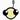 